圖中人是誰？他跟香港大學中文學院的成立有甚麼關係？2. 上述人物還做了甚麼事情來推動香港的中文教學？(答案可多於一個)3. 這位人物希望本地學校培育出具備哪些特質的老師？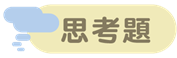 假如你是當時的政府官員，你認同上述目標嗎？為甚麼？延伸閱讀　《公立與私立大學的分別》
https://chiculture.org.hk/tc/china-five-thousand-years/1886觀看短片《港大中文學院成立》(第26集)，回答以下問題。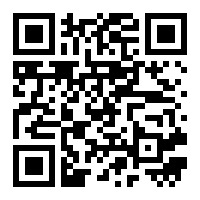 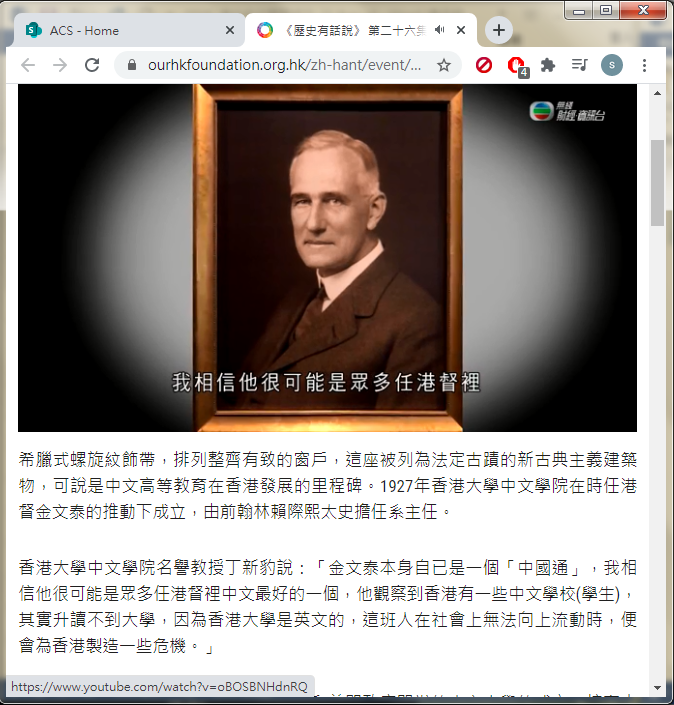 1927年，香港大學中文學院成立。這座學院就是由這位時任香港總督＿＿＿＿＿＿＿推動成立的。他成立中文學院，主要原因是：＿＿＿＿＿＿＿＿＿＿＿＿＿＿＿＿＿＿＿＿＿＿＿＿＿＿＿＿＿＿＿＿＿＿＿＿＿＿＿＿＿＿＿＿＿＿＿＿＿＿＿＿＿＿＿＿＿＿＿＿＿＿＿＿＿＿＿＿＿＿＿＿＿＿＿＿＿＿＿＿＿＿＿＿A. 促成開辦師範學校。B. 鼓勵內地教師來港任教。C. 促成開辦首間政府中文中學。D. 提倡九年免費強迫教育。